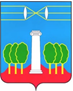 АДМИНИСТРАЦИЯГОРОДСКОГО ОКРУГА КРАСНОГОРСКМОСКОВСКОЙ ОБЛАСТИПОСТАНОВЛЕНИЕ_____________№__________ПРОЕКТВ соответствии с постановлением администрации городского округа Красногорск Московской области от _________ года № ______ «Об утверждении Правил персонифицированного финансирования дополнительного образования детей в городском округе Красногорск», администрация городского округа Красногорск постановляет:Утвердить прилагаемый Порядок предоставления поддержки социально ориентированным некоммерческим организациям на реализацию проекта по обеспечению развития системы дополнительного образования детей посредством внедрения механизма персонифицированного финансирования. Разместить настоящее постановление на официальном сайте органа местного самоуправления в информационно-телекоммуникационной сети «Интернет».Контроль за исполнением настоящего постановления возложить на заместителя главы администрации городского округа Красногорск по социальной сфере И.А.Тельбухова Глава администрации городскогоокруга Красногорск			                             Э.А. ХаймурзинаСОГЛАСОВАНИЯТимошина Н.С.(495) 563 89 46Приложение № 1к постановлению администрации городского округа Красногорск Московской области
от_________ 2019 г. № _____________ПОРЯДОК ПРЕДОСТАВЛЕНИЯ ПОДДЕРЖКИ СОЦИАЛЬНО-ОРИЕНТИРОВАННЫМ НЕКОММЕРЧЕСКИМ ОРГАНИЗАЦИЯМ НА РЕАЛИЗАЦИЮ ПРОЕКТА ПО ОБЕСПЕЧЕНИЮ РАЗВИТИЯ СИСТЕМЫ ДОПОЛНИТЕЛЬНОГО ОБРАЗОВАНИЯ ДЕТЕЙ ПОСРЕДСТВОМ ВНЕДРЕНИЯ МЕХАНИЗМА ПЕРСОНИФИЦИРОВАННОГО ФИНАНСИРОВАНИЯОбщие положенияНастоящий Порядок разработан в соответствии с Федеральными законами от 06.10.2003 № 131-Φ3 «Об общих принципах организации местного самоуправления в Российской Федерации», 12.01.1996 № 7-ФЗ «О некоммерческих организациях», пунктом 2 статьи 78.1 Бюджетного кодекса Российской Федерации, постановлением администрации городского округа Красногорск Московской области от _________ года № ______ «Об утверждении Правил персонифицированного финансирования дополнительного образования детей в городском округе Красногорск» и устанавливает условия и механизм предоставления юридическим лицам (за исключением государственных и муниципальных учреждений), признаваемым в соответствии с законодательством Российской Федерации социально ориентированными некоммерческими организациями (далее – Организация) субсидий на реализацию проекта по обеспечению развития системы дополнительного образования детей посредством внедрения механизма персонифицированного финансирования в городском округе Красногорск (далее – Проект), в рамках реализации основного мероприятия «Обеспечение функционирования модели персонифицированного финансирования дополнительного образования детей».Главным распорядителем средств местного бюджета, осуществляющим предоставление субсидий Организациям в соответствии с настоящим Порядком, является администрация городского округа Красногорск Московской области (далее Уполномоченный орган).Субсидия предоставляется в пределах бюджетных ассигнований и лимитов бюджетных обязательств, предусмотренных сводной бюджетной росписью и бюджетной росписью Уполномоченного органа на данные цели.Субсидия предоставляется Организациям на безвозмездной и безвозвратной основе в целях обеспечения их затрат на реализацию Проекта и может быть использована на следующие цели:оплата услуг, предоставляемых детям с использованием сертификатов дополнительного образования, выданных в городском округе Красногорск (далее – сертификат дополнительного образования), в соответствии с заключаемыми Организацией договорами об оплате дополнительного образования с организациями и индивидуальными предпринимателями, осуществляющими образовательную деятельность по реализации дополнительных общеобразовательных программ, включенными в реестр поставщиков образовательных услуг системы персонифицированного финансирования дополнительного образования детей Московской области (далее – поставщики образовательных услуг).оплата труда специалистов, участвующих в реализации Проекта, в том числе специалистов, привлекаемых для этих целей по гражданско-правовым договорам;выплата начислений на оплату труда специалистов;приобретение коммунальных услуг, услуг связи, транспортных услуг, необходимых для обеспечения реализации Проекта;расходы на банковское обслуживание;арендные платежи;приобретение расходных материалов, используемых при реализации Проекта.Объем субсидии, предоставляемой Организации, ежемесячно определяется на основании оценки обязательств Организации по оплате услуг, указанных в подпункте 1) пункта 4 настоящего Порядка по формуле:где – объем субсидии, предоставляемой Организации в месяце t. Совокупный объем субсидии не может превышать установленный программой персонифицированного финансирования дополнительного образования детей в муниципальном образовании «город Красногорск» на соответствующий год (далее – Программа персонифицированного финансирования) объем обеспечения сертификатов дополнительного образования в период действия Программы персонифицированного финансирования.t – порядковый номер месяца, для реализации Проекта, в котором предоставляется субсидия;і – порядковый номер услуги, оказываемой в рамках Проекта, — объем обязательств Организации по оплате i-й услуги по реализации дополнительной общеобразовательной программы поставщиком образовательных услуг ребенку по договору, заключенному с использованием сертификата дополнительного образования в соответствии с Правилами персонифицированного финансирования дополнительного образования детей в городском округе Красногорск Московской области, утвержденными постановлением администрации городского округа Красногорск Московской области от ______ № (далее – Правила персонифицированного финансирования), в месяце t. Совокупный объем указанных обязательств в расчете на одного ребенка, использующего сертификат дополнительного образования, не может превышать норматив обеспечения сертификатов персонифицированного финансирования, установленный для соответствующей категории детей в рамках Программы персонифицированного финансирования. — объем затрат Организации, осуществляемых по направлениям, указанным в подпунктах 4.2. – 4.7. пункта 4 настоящего Порядка, подлежащих обеспечению за счет субсидии, определяемый на основании заявки организации, в месяце t. Совокупный объем указанных затрат не может превышать __________ (_________________) рублей ________ копеек, а также 0,7 процента от совокупных затрат Организации, подлежащих обеспечению за счет субсидии.Условия и порядок предоставления субсидии.Право на получение субсидии из местного бюджета предоставляется единственной Организации, удовлетворяющей требованиям, определенным пунктом 7 настоящего Порядка, по результатам конкурса, проводимого Уполномоченным органом.Организация на 1 января года, в котором принимается решение о предоставлении субсидии, должна соответствовать следующим требованиям: У Организации должна отсутствовать неисполненная обязанность по уплате налогов, сборов, страховых взносов, пеней, штрафов, процентов, подлежащих уплате в соответствии с законодательством Российской Федерации о налогах и сборах; У Организации должна отсутствовать просроченная задолженность по возврату в местный бюджет субсидий, бюджетных инвестиций, предоставленных в том числе в соответствии с иными правовыми актами, и иная просроченная задолженность перед местным бюджетом Организация не должна находиться в процессе реорганизации, ликвидации, банкротства; Организация в соответствии с законодательством Российской Федерации признается социально ориентированной некоммерческой организацией.В целях проведения конкурса Уполномоченный орган: Размещает на официальном сайте Уполномоченного органа в информационно-телекоммуникационной сети "Интернет" объявление о проведении конкурса и конкурсную документацию, включающую в себя:- требования к содержанию, форме и составу заявки, включая требования к Проекту;- порядок, место, дату начала и дату окончания срока подачи заявок;- порядок и сроки внесения изменений в конкурсную документацию;- порядок, место, дату и время рассмотрения заявок;- порядок и сроки оценки заявок;- сроки размещения на официальном сайте Уполномоченного органа в информационно-телекоммуникационной сети «Интернет» информации о результатах конкурса;- проект соглашения о предоставлении субсидии, заключаемого между Уполномоченным органом и Организацией;- порядок и сроки заключения соглашения о предоставлении субсидии; Образует конкурсную комиссию по проведению конкурса (далее – конкурсная комиссия), а также утверждает положение о конкурсной комиссии и ее состав; Регистрирует заявки с прилагаемыми документами в порядке их поступления.Для участия в конкурсе Организации представляют в Уполномоченный орган заявки, оформленные в соответствии с требованиями, установленными в конкурсной документации, с приложением следующих документов: Выписки из Единого государственного реестра юридических лиц, заверенной в установленном порядке и выданной не позднее, чем за один месяц до даты подачи документов; Справки, заверенной в установленном порядке, выданной не позднее, чем за один месяц до даты подачи документов налоговым органом об отсутствии просроченной задолженности по уплате налогов и иных обязательных платежей в бюджеты всех уровней бюджетной системы Российской Федерации; Справки социально ориентированной некоммерческой организации об отсутствии просроченной задолженности по возврату в бюджет городского округа Красногорск субсидий, бюджетных инвестиций и иной просроченной задолженности по состоянию на дату подписания заявки на участие в Конкурсе; Гарантийного письма за подписью руководителя Организации о готовности выполнять	функции уполномоченной организации в городском округе Красногорск в соответствии с Правилами персонифицированного финансирования; Программы (перечня мероприятий) реализации Проекта в соответствующем году, включающая целевые показатели реализации Проекта.Документы, прилагаемые к заявке, должны быть представлены на бумажном и электронном носителях в формате PortableDocumentFormat (PDF).Оценка заявки Организации конкурсной комиссией проводится при выполнении для Организации следующих условий:Организация соответствует требованиям, установленным пунктом 7 настоящего Порядка;Заявка оформлена в соответствии с требованиями, установленными в конкурсной документации;К заявке приложены все необходимые документы, предусмотренные пунктом 9 настоящего Порядка;Целевые показатели Проекта, представленного Организацией, соответствуют Программе персонифицированного финансирования в части нормативов обеспечения сертификатов персонифицированного финансирования, а также числа и структуры сертификатов дополнительного образования.В случае несоблюдения одного или нескольких условий, установленных пунктом 10 настоящего Порядка, конкурсная комиссия выносит решение об отказе Организации в предоставлении поддержки.Оценка заявки Организации конкурсной комиссией проводится по следующим критериям:Проработанность Проекта и соответствие его показателям Программы персонифицированного финансирования;Кадровый потенциал Организации;Ресурсный потенциал Организации;Опыт участия Организации в организации проведения мероприятий, направленных на работу с несовершеннолетними детьми и их родителями на территории Московской области;Опыт участия Организации в организации и проведении мероприятий.Субсидия предоставляется единственной Организации – победителю конкурса, набравшей по результатам оценки заявки конкурсной комиссией наибольшее число баллов по критериям оценки заявки, указанным в пункте 12 настоящего Порядка согласно приложению 1 к настоящему Порядку. В случае если наибольшее число баллов по результатам оценки заявок наберут несколько Организаций, конкурсная комиссия вправе определить победителя конкурса из числа указанных Организаций посредством тайного голосования простым большинством голосов.Предоставление субсидии на цели, указанные в пункте 4.1. настоящего Порядка, осуществляется Уполномоченным органом соответствии со сводной бюджетной росписью местного бюджета в пределах лимитов бюджетных обязательств, предусмотренных на реализацию мероприятия «Обеспечение функционирования модели персонифицированного финансирования дополнительного образования детей» Муниципальной программы городского округа Красногорск на 2017 - 2021 годы «Образование».Субсидия предоставляется на основании соглашения, заключенного между Уполномоченным органом и Организацией, в котором предусматриваются:Целевое назначение и предельный размер субсидии;Перечень затрат, на финансовое обеспечение которых предоставляется субсидия;Перечень документов и форму заявки о перечислении субсидии, представляемых организацией для получения субсидии;Условия и порядок предоставления субсидии;Порядок и сроки перечисления субсидии, а также возможность (отсутствие возможности) осуществления расходов, источником финансового обеспечения которых являются остатки субсидии, не использованные в текущем финансовом году;Порядок проведения проверки соблюдения Организацией условий, целей и порядка предоставления и использования субсидии, установленных настоящим Порядком и соглашением о предоставлении субсидии, а также согласие Организации на проведение таких проверок;Порядок и сроки представления отчетности об осуществлении расходов, источником финансового обеспечения которых является субсидия, по форме, установленной Уполномоченным органом;Ответственность Организации за нарушение условий соглашения о предоставлении субсидии;Порядок возврата субсидии в доход местного бюджета в случае нарушения условий, целей и порядка ее предоставления;Уполномоченный орган заключает с Организацией соглашение о предоставлении субсидии по форме согласно в соответствии с типовой формой, установленной Министерством финансов Российской Федерации, финансовым органом субъекта Российской Федерации, финансовым органом муниципального образования для соответствующего вида субсидии в течение 2 календарных дней со дня определения Организации – победителя конкурса.Перечисление субсидии осуществляется Уполномоченным органом авансовыми платежами на основании заявок о перечислении субсидии, подаваемых Организацией, на счет, открытый в финансовом управлении администрации городского округа Красногорск.Требования к отчетностиОрганизация ежеквартально не позднее 15-го числа месяца, следующего за отчетным кварталом, представляет в Уполномоченный орган:Отчет о расходовании субсидии по форме согласно в соответствии с типовой формой, установленной Министерством финансов Российской Федерации, финансовым органом субъекта Российской Федерации, финансовым органом муниципального образования для соответствующего вида субсидии;Копии первичных документов, подтверждающих расходование субсидии.В случае не предоставления Организацией вышеперечисленных документов в течение 10 рабочих дней по истечении срока, указанного в пункте 18 настоящего Порядка, Уполномоченный орган принимает решение о прекращении предоставления субсидии и возврате средств субсидии Организацией, расходование которых не подтверждено документами.Субсидия должна быть возвращена Организацией в течение 30 календарных дней со дня получения решения Уполномоченного органа о прекращении предоставления субсидии.В случае не поступления средств в течение 30 календарных дней со дня получения Организацией указанного решения, Уполномоченный орган в 3-месячный срок принимает меры по их взысканию в судебном порядке.Требования об осуществлении контроля за соблюдением условий, целей и порядка предоставления субсидии и ответственности за их нарушениеВ случае выявления фактов нарушения целей, условий и порядка предоставления субсидии, установленных настоящим Порядком и Соглашением о предоставлении субсидии, соответствующие средства подлежат возврату в доход местного бюджета в порядке, установленном бюджетным законодательством Российской Федерации.В случае если на начало текущего финансового года образовался остаток субсидии, не использованной в отчетном финансовом году, Организация вправе использовать указанный остаток только после представления в Уполномоченный орган подтверждения потребности в нем и получения соответствующего письменного согласования Уполномоченного органа. Не использованный в отчетном финансовом году остаток Субсидии подлежит перечислению в доход местного бюджета в случае, если потребность в нем не согласована с Уполномоченным органом.Контроль за соблюдением целей, условий и порядка предоставления субсидий осуществляется Уполномоченным органом и органом муниципального финансового контроля администрации городского округа Красногорск.Приложение 1 к Порядку предоставления поддержки социально-ориентированным некоммерческим организациям на реализацию проекта по обеспечению развития системы дополнительного образования детей посредством внедрения механизма персонифицированного финансированияКРИТЕРИИоценки заявок, предоставляемых социально-ориентированными некоммерческими организациями в целях участия в конкурсе на получение поддержки реализации проекта по обеспечению развития системы дополнительного образования детей посредством внедрения механизма персонифицированного финансирования * - по Критериям №3 и №5 допускается суммирование баллов индикаторов, полностью соответствующих организации и подтверждённых документально (максимально возможное количество баллов – 8 и 9 баллов соответственно). Максимально возможное суммарное количество баллов по всем критериям – 30 баллов.Об утверждении Порядка предоставления поддержки социально ориентированным некоммерческим организациям на реализацию проекта по обеспечению развития системы дополнительного образования детей посредством внедрения механизма персонифицированного финансирования в городском округе Красногорск Московской областиДатаСуть возражений, замечаний, предложенийФ.И.О., должностьЛичная подписьТимошина Н.С.,начальник Управления образования№ п/пНаименование критерияПорядок оценки критерия и соответствующее ему количество баллов*1Проработанность Проекта и соответствие его показателям Программе персонифицированного финансирования; Проект признается соответствующим Программе персонифицированного финансирования, мероприятия Проекта взаимоувязаны с задачами внедрения механизма персонифицированного финансирования (5 баллов);Проект признается соответствующим Программе персонифицированного финансирования, мероприятия Проекта расходятся с задачами внедрения механизма персонифицированного финансирования (3 балла);Целевые показатели проекта не соответствуют Программе персонифицированного финансирования (0 баллов).2Кадровый потенциал ОрганизацииОрганизация имеет в штате лиц, обеспечивающих юридическое (юристов) и финансовое (бухгалтеров) сопровождение деятельности (3 балла);Организация имеет возможность привлечения лиц, обеспечивающих юридическое (юристов) и финансовое (бухгалтеров) сопровождение деятельности, либо у Организации заключены договоры о приобретении соответствующих услуг (2 балла);Возможности организации привлечения лиц, обеспечивающих юридическое (юристов) и финансовое (бухгалтеров) сопровождение деятельности, не подтверждены (0 баллов).3Квалификационный уровень специалистов ОрганизацииОрганизация имеет в штате экспертов, имеющих сертификат Рособрнадзора (5 баллов)Организация имеет в штате лиц, имеющих опыт организации и проведения мониторингов и прикладных социологических исследований (3 балла);Организация не имеет в штате сертифицированных экспертов; специалистов, имеющих опыт организации и проведения мониторингов и прикладных социологических исследований (0 баллов);4Ресурсный потенциал ОрганизацииОрганизация имеет программные средства и необходимую для реализации Проекта оргтехнику, аттестованные(сертифицированные) для работы с персональными данными (5 баллов);Организация имеет необходимую для реализации Проекта оргтехнику, без наличия аттестованных для работы с персональными данными рабочие компьютерных мест (1 балл);Наличие у Организации необходимой оргтехники не подтверждено (0 баллов).5Опыт участия Организации в организации и проведении мероприятийПроведение экспертиз образовательных учреждений (5 баллов);Проведение правовых экспертиз социальных и образовательных проектов (3 балла);Проведения мероприятий всероссийского и регионального уровней(1балл);Отсутствие подтверждения экспертной деятельности (0 баллов)